                                                                                                                                                                               ELECTION 2021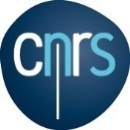 DES REPRESENTANTS DU PERSONNEL AU CONSEIL D’ADMINISTRATION DU CNRSLISTE DE CANDIDATS    A remettre au Délégué pour les élections au plus tard le 9 juillet 2021Par courriel à elections@cnrs.frIntitulé de la liste :Inscription des candidats dans l’ordre de présentation de la liste.Coordonnées du délégué de liste :Mme   	M.  			NOM :				Prénom :Tél :					Courriel :Le délégué de liste certifie exacts les renseignements mentionnés ci-dessus :Fait à 					Le				Signature :RappelDocuments à fournir au plus tard le 9 juillet 2021, pour la constitution du dossier de candidature :La présente liste de candidats signée par le délégué de liste.Les déclarations de candidature individuelles d’inscription sur la liste, signées par chacun des candidats.La profession de foi obligatoire (en PDF,  format A4, une page recto/verso maximum - transmise par courriel à elections@cnrs.fr]) peut être transmise jusqu’au 11 juillet 2021 à 18h.N°NOM / PRENOMChercheurITAN° d’identifiant électoral123456